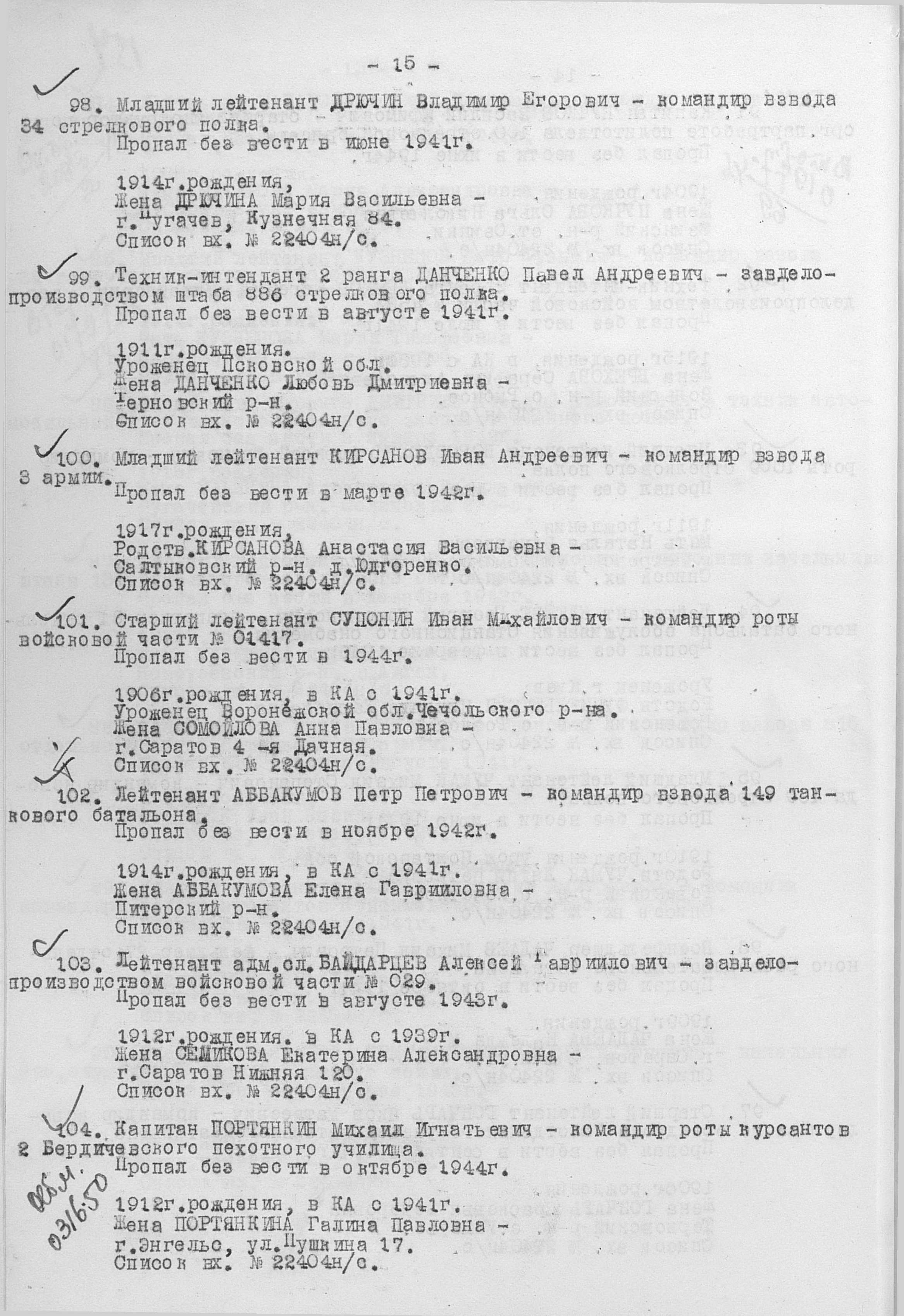 ФамилияДрючинИмяВладимирОтчествоЕгоровичДата рождения/Возраст__.__.1914Последнее место службы34 СПВоинское званиемл. лейтенантПричина выбытияпропал без вестиДата выбытия__.06.1941Название источника информацииЦАМОНомер фонда источника информации33Номер описи источника информации563783Номер дела источника информации31